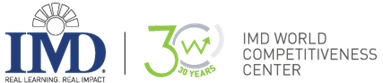 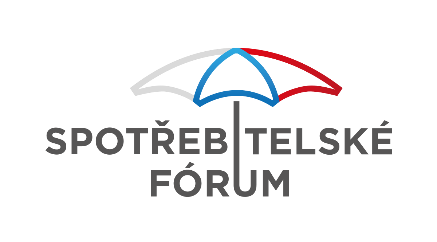 Praha 3.10. 2019Praha se s ratingem BBB dostala na prestižní devatenácté místo v celosvětovém žebříčku chytrých městZapsaný ústav Spotřebitelské fórum coby odborný spolupracující partner za Českou republiku, švýcarský institut IMD a Univerzita Technologie a Designu v Singapuru (SUTD), dnes společně zveřejnily výsledky prvního ročníku unikátního žebříčku 102 světových měst, který jako jediný nabízí globální srovnání měst na základě vnímání jejich občanů.Status globálně uznávaného chytrého města je v dnešní době zásadní pro přilákání talentů a investic. Smart City Index se tak stává nezbytným doplněním tradičního žebříčku konkurenceschopnosti, jenž institut IMD vydává již tři desetiletí. Česká republika se v něm letos umístila na celkovém 33. místě. Celkovou 37. příčku pak naše ekonomika obsadila v indexu IMD digitální konkurenceschopnosti, který byl zveřejněn koncem září 2019. Žebříček bude celosvětově přístupný od 3. 10. 2019 10:00 CELČ na: https://www.imd.org/smart-city-observatory/smart-city-index/. Švýcarské IMD a Singapurská univerzita SUTD v žebříčku vychází z toho, jak dané město vnímají jeho občané, kteří v něm žijí a pracují. Je založen na technologických a ekonomických aspektech, které jsou kombinovány s „lidskou dimenzí“ zohledňující kvalitu života, včetně zdraví a bezpečnosti, vzdělání, dopravy a trávení volného času. Na nejlepší rating AAA dosáhl jen Singapur a Curych. Druhé nejlepší hodnocení AA získala tři města, Oslo, Ženeva a Kodaň. Do první světové desítky se vedle prvního Singapuru dostala již jen tři neevropská města, a to Novozélandský Auckland na celkové šesté příčce a sedmá Tchaj-pej. Nejlépe hodnocené město amerického kontinentu je San Francisco na dvanáctém místě. Druhé desítce pak dominují města z Kanady, Vancouver (13.), Toronto (15.) a Montreal (16.). „Výtečné místo v globálním srovnání obsadila Praha. S ratingem BBB obsadila celkovou 19. příčku hned za Vídní a Boloňou a o jednu pozici předstihla dvacátý Londýn.“ uvádí Kryštof Kruliš ze Spotřebitelského fóra, které s IMD spolupracuje. Rating BBB nebo vyšší má ve Smart City indexu 2019 jen 39 měst světa. Nepočítáme-li Berlín na 39. pozici je dalším městem z bývalého východního bloku v žebříčku až Varšava s ratingem B na 61. pozici. Krakov je na 69. pozici s ratingem CCC a Budapešť (83.) a Bratislava (84.) mají rating CC.V kategorii zdraví a bezpečnosti se Praha drží mírně nad průměrem. Kladné body ve srovnání s globální konkurencí získává za bezpečnost, která jinak řadu velkých měst spíše sráží. Na průměr se Praha v této kategorii dostává pouze v otázce znečištění ovzduší. V dopravě jsou v Praze kladné body za kvalitu systému veřejné dopravy v zásadě smazávány výrazně podprůměrným řešením dopravní zácpy. V kategorii volnočasových aktivit Praha vynahrazuje  podprůměrné hodnocení zelených ploch alespoň bodově kulturním vyžitím, které je v globálním srovnání zcela na špičkové úrovni. Dominantní postavení v celosvětovém srovnání velkoměst má Praha v oblasti pracovních příležitostí a dostupnosti vzdělávání. Pouze na průměru je však v otázce přívětivosti k minoritám. Dostupné bydlení, dopravní zácpy, korupce a znečištěné ovzduší považuje za přetrvávající problémy Prahy více než polovina účastníků šetření. „Praha je z hlediska konkurenceschopnosti naší země zcela unikátní. V celkové konkurenceschopnosti se v žebříčku IMD naše ekonomika dlouhodobě pohybuje až v čtvrté desítce. Z hlediska parametrů kvality života má Praha mnohem konkurenceschopnější postavení.“ uzavírá Kruliš ze Spotřebitelského fóra. Kontaktní osoba: Kryštof Kruliš, předseda správní rady Spotřebitelského fórainfo@spotrebitelskeforum.czSpotřebitelské fórum, z.ú. je otevřená nezisková platforma pro komunikaci mezi občany, občanskými sdruženími, firmami a státem. Propojujeme spotřebitelské organizace a firmy působící na domácím trhu s cílem hájit zájmy českých spotřebitelů zejména v oblastech jako je maloobchod, sdílená ekonomika, e-commerce, realitní trh nebo finanční služby. Další informace na: http://www.spotrebitelskeforum.cz/ 